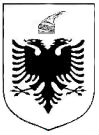 R E P U B L I K A    E   S H Q I P Ë R I S ËMINISTRIA E SHËNDETËSISË DHE E MBROJTJES SOCIALEINSPEKTORATI SHTETËROR SHËNDETËSORNr.___	                                                                                 Tiranë, më___.___.2023LISTË VERIFIKIMIPër shërbime kozmetike (parukeri, berber)Subjekti:______________________________________________ Nr. NIPT ______________________Adresa: _____________________________________________________________________________Administratori: _______________________________________________________________________Tel/Cel: ________________________________ Fax: ________________ E-mail: _________________Lloji Aktivitetit: ______________________________________________________________________Arsyeja e inspektimit: Inspektim i Programuar           Ri-Inspektim                  Inspektim i Posaçëm  Në zbatim të :LIGJI 7643 DATË 02.12.1992 “PËR INSPEKTIMIN SANITAR”, I NDRYSHUAR.LIGJI 15/2016 DATË 10.03.2016 “PËR PARANDALIMIN DHE LUFTIMIN E INFEKSIONEVE DHE SËMUNDJEVE INFEKTIVE”. LIGJI 9636 DATË 06.11.2006 “PËR MBROJTJEN E SHËNDETIT NGA PRODUKTET E DUHANIT”I NDRYSHUARRREGULLORE HIGJIENO SANITARE PËR LOKALET E RROJTOREVE DHE PARUKERIVE DATË 01.03.1986.UDHËZIM I MINISTRISË SË SHËNDETËSISË NR.510 DATË 13.12.2011 “PËR INSPEKTIMET HIGJIENO SANITARE NË FUNKSION TË LËSHIMIT TË AKT MIRATIMIT HIGJIENO SANITAR”URDHER I MINISTRIT TE SHENDETESISE DHE MBROJTJES SOCIALE  NR. 369 DATE 26.09.2017 “PER KONTROLLIN MJEKESOR DHE LESHIMIN E LIBREZES SHENDETESORE”INSPEKTORËT:		PËRFAQËSUESI I SUBJEKTIT:Inspektor 1    NUI (Nënshkrimi)		 Emër Mbiemër (Nënshkrimi)Inspektor 2    NUI (Nënshkrimi)Inspektor 2    NUI (Nënshkrimi)Nr.Baza LigjorePyetjaVLERËSIMIVLERËSIMIVLERËSIMIKOMENTENr.Baza LigjorePyetjaPoJoNuk aplikohetKOMENTE1Neni 10,ligji  nr. 7643, datë 02.12.1992;Udhëzim nr. 510, datë 13.12.2011.A ka objekti Akt Miratim higjieno sanitar dhe a përputhet ky dokument me aktivitetin aktual të subjektit?2Neni 6, ligji 15/2016A zbatohet marrja e masave të përgjithëshme për mbrojtjen nga sëmundjet infektive?3Germa d, pika 1, neni 6, ligji nr. 15/2016, datë 10.03.2016A është kryer shërbimi DDD, dhe a disponon subjekti certifikatën e këtij shërbimi?4Neni 21, Ligji 7643,datë 02.12.1992, Urdhër i Ministrit të Shëndetësisë dhe Mbrojtjes Sociale  nr. 369 datë 26.09.2017.A është personeli i pajisur me Libreza shëndetësore?5Pika c, neni 13, ligji 7643 datë 02.12.1992. Pika 2/4 ç, VKM nr. 742 datë 06.11.2003. Pika 13 Udhëzim nr. 2 datë 25.06.2004. Neni1/a VKM nr. 639, datë 07.09.2016.A është personeli i pajisur me raport mjeko-ligjor (KML)6Pika b, neni 13, ligji  nr. 7643, datë 02.12.1992; Udhëzim nr. 510, datë 13.12.2011A është personeli i pajisur me uniformat e punës?7Germa a, pika 1, neni 6, ligji 15/2016A ka furnizim me ujë higjenikisht të pastër?8Pika 9, neni 26,ligji 7643 datë 02.12.1992.A largohen mbeturinat në përputhje me kërkesat e ligjit?9Nenet 15, 16 Ligji 9636, datë 06.11.2006,A zbatohet ligji antiduhan?10Pika b, neni 13, ligji  nr. 7643, datë 02.12.1992; Pika 4, rregullore higjieno sanitare për lokalet e rrojtoreve dhe parukerive datë 01.03.1986A është i pajisur lokali me ambiente ( sallë pune, dhome pritjeje, dhomë për mbajtjen e materialeve të punës) sipas rregullores?11Pika b, neni 13, ligji  nr. 7643, datë 02.12.1992; Pika 5, rregullore higjieno sanitare për lokalet e rrojtoreve dhe parukerive datë 01.03.1986A janë ambientet e brendëshme të shtruara, me mure e dysheme të rregullt e që pastrohen me lehtësi ?12Pika b, neni 13, ligji  nr. 7643, datë 02.12.1992; Udhëzim nr. 510, datë 13.12.2011A ka në subjekt ujë të rrjedhshëm, ujë të ngrohtë?13Pika b, neni 13, ligji  nr. 7643, datë 02.12.1992; Udhëzim nr. 510, datë 13.12.2011A ka anekse hidrosanitare me kushte higjieno sanitare konform ligjit?14Pika b, neni 13, ligji  nr. 7643, datë 02.12.1992; Udhëzim nr. 510, datë 13.12.2011A është i pastër ambienti jashtë subjektit?15Pika b, neni 13, ligji  nr. 7643, datë 02.12.1992; Pika 4, rregullore higjieno sanitare për lokalet e rrojtoreve dhe parukerive datë 01.03.1986A është largësia midis poltronave mbi 2 m ?16Pika b, neni 13, ligji  nr. 7643, datë 02.12.1992; Pika 10, rregullore higjieno sanitare për lokalet e rrojtoreve dhe parukerive datë 01.03.1986A përdoren peshqirë dhe  peceta të lara dhe të vecanta për cdo klient?17Pika b, neni 13, ligji  nr. 7643, datë 02.12.1992; Pika 11, rregullore higjieno sanitare për lokalet e rrojtoreve dhe parukerive datë 01.03.1986A kryhet sterilizimi i mjeteve të punës pas përdorimit të tyre?18Pika b, neni 13, ligji  nr. 7643, datë 02.12.1992; Pika 17, rregullore higjieno sanitare për lokalet e rrojtoreve dhe parukerive datë 01.03.1986A u shërbehet klientëve me dëmtime të flokëve?19Pika b, neni 13, ligji  nr. 7643, datë 02.12.1992; Pika 17, rregullore higjieno sanitare për lokalet e rrojtoreve dhe parukerive datë 01.03.1986A përdoret pambuk hemostatik për dëmtimet e lëkurës?20Pika b, neni 13, ligji  nr. 7643, datë 02.12.1992; Pika 18, rregullore higjieno sanitare për lokalet e rrojtoreve dhe parukerive datë 01.03.1986A ka arka ku hidhen peshqirët dhe pecetat e përdorura?21Pika b, neni 13, ligji  nr. 7643, datë 02.12.1992; Pika 18, rregullore higjieno sanitare për lokalet e rrojtoreve dhe parukerive datë 01.03.1986A mblidhen me leckë të lagur dhe a ambalazhohen flokët e rëna në tokë para se të hidhen tek mbeturinat?